St. Patrick’s church, 39 Westbury St. TS17 6NW	 Christ the King church, Trenchard Ave. TS17 0EGPostal address:	Christ the King House, Trenchard Avenue, TS17 0EG                                Telephone:	01642 750467   				                                          EMAIL: 	thornaby@rcdmidd.org.uk                                                                            Christ the King Website:	www.ctkthornaby.co.uk                      	                                                      St. Patrick’s Website:	www.stpatrickschurch.co.uk 		                                                                                                                                                                                             FEAST OF ALL SAINTS	                                                                   October 31st, 2021			                                    SUNDAY MASS TIMES 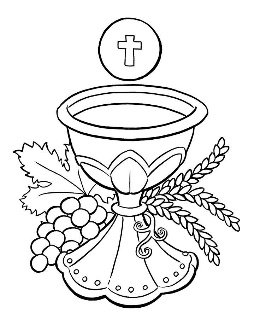 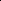 6.00pm {Saturday} St. Patrick’s church9.30am Christ the King church11.00am St. Patrick’s church WEEKDAY MASSES                               		Tuesday:		10.00am  Christ the King {All Souls Day}                             		Wednesday:	10.00am  Christ the King                                                  Thursday:	10.00am  Christ the King                                                  Friday:		10.00am  Christ the KingSACRAMENT OF RECONCILIATION any time on request MASS INTENTIONS RECEIVED: Special Intention, ANNIVERSARIES October 31st – November 6th:Catherine  Ayers,  Leonard  Major,  Colin  McQuade,  Colin  Woodgate,  John  Ward,  Joan  Welford,  John  Jordan,Edward  Mulroy,  Robert  Turner,  Peter  Dea,  Robert  Bryan,  Elizabeth  Shaw,  Kenneth  Noble,  Kathleen  Greenfield,Catherine  Hurley,  Stan Millar,  George Roberts,  John  Grant,  Elsie  L.  Buckle,  Barry  Edward  Lowther,  Vera  Smith,Catherine  Hemblade,  Veronica Wardell,  Leslie  Alfred  Key.THE “NOVEMBER ENVELOPES” are available in the church porch and Masses will be offeredduring the month of November for the Holy Souls.ALL SOULS DAY: Tuesday, November 2nd, is All Souls Day when we remember and pray for the Souls in PurgatoryPLEASE REMEMBER in your prayers all our sick and housebound brothers and sisters.The word this weekRevelation 7:2–4, 9–14 	Dressed in white, bearing palms, the saints rejoice before God’s throne.Psalm 24 		‘Such are the men who seek your face, O Lord.’1 John 3:1–3 		We shall be like God.Matthew 5:1–12	 	Rejoice and be glad, for your reward will be great in heaven.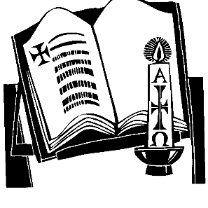 Before a potential saint is canonized, this holy person is beatified, at which point he or she is formally known as Blessed. What better Gospel passage to hear today, then, than the one in which Jesus specifically tells us who is blessed in the eyes of the Lord. Line after line of the Beatitudes list the people whom Jesus calls blessed. Listening to God’s word on this holy day, let us learn how we may be blessed as well.AT MASS TODAY WE PRAY Eucharistic Prayer 3 {Jesus, the way to the Father} and Preface for All Saints Day.In this eucharistic banquet we are given a foretaste of the riches of the heavenly banquet. With expectant hearts, joyfully waiting for Christ’s coming, we offer this prayer of thanksgiving.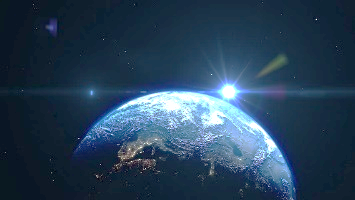 THE COP26 CLIMATE CONFERENCE. This takes place from 31 October to 12 November in Glasgow.       It is possibly the most important meeting in the world for many years.  Agreement on a policy to combat climate change is essential, and though it is not assured we must pray that it happens.COLLECTION FOR SEPTEMBER:		St. Patrick’s	£1,400.15					Christ the King	£2, 606.65TEA/COFFEE ETC after Sunday morning Masses at both Christ the King and St. Patrick’s in Parish Hall.WOOD FLOORING AT ST. PATRICK’S CHURCH: Work has now begun at St. Patrick’s church to replace the beautiful Wood Flooring that is infested with serious woodworm.  This work is going to take several weeks and will be an expensive job.  Masses will continue at the church on Saturday evenings and Sunday mornings as usual.  However, weekday Masses on Wednesdays and Fridays will now be transferred to Christ the King church until the work is completed so that the workmen can finish the work as soon as possible.CHRISTMAS FAYRE AT ST. PATRICK’S: We are having a Christmas fayre on 20th November (Saturday) and we are looking for tombola and raffle prizes, i.e. bottles, gift sets, boxes of biscuits, chocolates etc, all proceeds from this fayre will go a little way for the cost of replacing the church flooring in St. Patrick’s church, so if anyone can help we would be most grateful!  Please bring to Mass Saturday nights and give to Kath Hall, or Sunday to Grace Harrison or Carol Woodgate.THORNABY FOODBANK short on supplies now.  Items can be brought to church at any Mass time.READINGS for October 31st    FEAST OF ALL SAINTSFirst reading				Apocalypse 7:2-4,9-14I, John, saw another angel rising where the sun rises, carrying the seal of the living God; he called in a powerful voice to the four angels whose duty was to devastate land and sea, ‘Wait before you do any damage on land or at sea or to the trees, until we have put the seal on the foreheads of the servants of our God.’ Then I heard how many were sealed: a hundred and forty-four thousand, out of all the tribes of Israel.  After that I saw a huge number, impossible to count, of people from every nation, race, tribe and language; they were standing in front of the throne and in front of the Lamb, dressed in white robes and holding palms in their hands. They shouted aloud, ‘Victory to our God, who sits on the throne, and to the Lamb!’ And all the angels who were standing in a circle round the throne, surrounding the elders and the four animals, prostrated themselves before the throne, and touched the ground with their foreheads, worshipping God with these words, ‘Amen. Praise and glory and wisdom and thanksgiving and honour and power and strength to our God for ever and ever. Amen.’  One of the elders then spoke, and asked me, ‘Do you know who these people are, dressed in white robes, and where they have come from?’ I answered him, ‘You can tell me, my lord.’ Then he said, ‘These are the people who have been through the great persecution, and they have washed their robes white again in the blood of the Lamb.’Second reading				1 John 3:1-3Think of the love that the Father has lavished on us,by letting us be called God’s children;and that is what we are.Because the world refused to acknowledge him,therefore it does not acknowledge us.My dear people, we are already the children of Godbut what we are to be in the future has not yet been revealed;all we know is, that when it is revealedwe shall be like himbecause we shall see him as he really is.Surely everyone who entertains this hopemust purify himself, must try to be as pure as Christ..Gospel AcclamationAlleluia, alleluia!Come to me, all you who labour and are overburdenedand I will give you rest, says the Lord.Alleluia!Gospel					Matthew 5:1-12Seeing the crowds, Jesus went up the hill. There he sat down and was joined by his disciples. Then he began to speak. This is what he taught them:‘How happy are the poor in spirit; theirs is the kingdom of heaven.Happy the gentle: they shall have the earth for their heritage.Happy those who mourn: they shall be comforted.Happy those who hunger and thirst for what is right: they shall be satisfied.Happy the merciful: they shall have mercy shown them.Happy the pure in heart: they shall see God.Happy the peacemakers: they shall be called sons of God.Happy those who are persecuted in the cause of right: theirs is the kingdom of heaven.‘Happy are you when people abuse you and persecute you and speak all kinds of calumny against you on my account. Rejoice and be glad, for your reward will be great in heaven.’